Intent, Implementation and Impact in Writing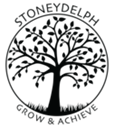 IntentImplementationImpactFor pupils to be able to spell and write at an age appropriate level.For pupils to write for a variety of purposes and audiences clearly, accurately and coherently, adapting their language and style as required. For pupils to develop an understanding of grammar and punctuation and to acquire a wide vocabulary and to use these appropriately. To create a positive writing culture in school, which is promoted, enjoyed and considered ‘a pleasure’ for all pupils. Each class to display, and have available to pupils, common exception words for their year group(s).Each class to teach a dedicated grammar session of a focus which links to the genre of writing being taught.Each class to have a grammar display showing children what they are learning/have learned in that/those year group(s).  They should also show which grammar points have been taught.Morning activities to be grammar, afternoon activities to be handwriting/spellings.For Year 2-6, to use the Read Write Inc. Spelling scheme, delivering 5 sessions per week.Spellings sent home weekly, each Friday. Pupils to practise their words at home. Tested each Monday.Pupils to use ‘talk for writing’ to discuss ideas with each other prior to writing. Teachers/TAs to model (or shared write) the writing genre exhibiting correct use of grammar focus and features before children write.Displays of writing to encourage pride in work, give a purpose and audience and to show that work is valued.Working Walls – all classes to have an English display to aid pupils and guide them through the process of Reading and Analysing, Gathering Content, Planning and Writing.Vocabulary – displays in class, all curriculum areas, to have vocabulary displayed. Vocabulary mats to be used. Thesauruses and dictionaries to be easily accessible for pupils to useModeration and monitoring will show that:Most pupils to be able to read, write, spell and speak at age-appropriate levels and following age-related expectations.A majority of pupils to be on track to meet year group expectations.Pupils are proud of their writing and present their work to the best of their ability. Pupils can write a variety of genres, knowing which skills and features are appropriate to use.Pupils are developing an understanding of grammar and punctuation, acquiring a wide vocabulary and use these in writing across the curriculum.